АДМИНИСТРАЦИЯ ТОМСКОЙ ОБЛАСТИПОСТАНОВЛЕНИЕот 22 июня 2016 г. N 204аОБ ОПРЕДЕЛЕНИИ ФОРМ, ПОРЯДКА И СРОКОВ ОБЩЕСТВЕННЫХОБСУЖДЕНИЙ ПРОЕКТОВ ДОКУМЕНТОВ СТРАТЕГИЧЕСКОГО ПЛАНИРОВАНИЯТОМСКОЙ ОБЛАСТИВ соответствии со статьей 13 Федерального закона от 28 июня 2014 года N 172-ФЗ "О стратегическом планировании в Российской Федерации", статьей 6 Закона Томской области от 12 марта 2015 года N 24-ОЗ "О стратегическом планировании в Томской области" постановляю:1. Утвердить Положение о формах, порядке и сроках общественных обсуждений проектов документов стратегического планирования Томской области согласно приложению к настоящему постановлению.2. Контроль за исполнением настоящего постановления возложить на заместителя Губернатора Томской области по внутренней политике.(в ред. постановления Администрации Томской области от 17.12.2019 N 473а)И.о. ГубернатораТомской областиА.М.ФЕДЕНЕВУтвержденопостановлениемАдминистрации Томской областиот 22.06.2016 N 204аПОЛОЖЕНИЕО ФОРМАХ, ПОРЯДКЕ И СРОКАХ ОБЩЕСТВЕННЫХ ОБСУЖДЕНИЙ ПРОЕКТОВДОКУМЕНТОВ СТРАТЕГИЧЕСКОГО ПЛАНИРОВАНИЯ ТОМСКОЙ ОБЛАСТИ1. ОБЩИЕ ПОЛОЖЕНИЯ1. Настоящее Положение определяет формы, порядок и сроки проведения общественных обсуждений проектов документов стратегического планирования Томской области, за исключением проектов государственных программ Томской области (далее - проекты документов).2. Общественное обсуждение государственных программ Томской области проводится по форме, в сроки и порядке, установленные постановлением Администрации Томской области от 05.09.2019 N 313а "Об утверждении Порядка принятия решений о разработке государственных программ Томской области, их формирования и реализации".(п. 2 в ред. постановления Администрации Томской области от 17.12.2019 N 473а)3. Проекты документов выносятся на общественное обсуждение, за исключением отдельных их положений, содержащих государственную, коммерческую, служебную и иную охраняемую законом тайну.4. Вынесение на общественное обсуждение проектов документов обеспечивается структурными подразделениями Администрации Томской области, иными исполнительными органами государственной власти Томской области, ответственными за разработку проектов документов (далее - разработчик).5. Общественное обсуждение проектов документов проводится в следующих формах:1) рассмотрение проектов документов представителями общественности с использованием информационно-телекоммуникационной сети "Интернет" (далее - Интернет);2) рассмотрение проектов документов экспертными советами при заместителях Губернатора Томской области;3) очное рассмотрение проектов документов представителями общественности.6. Общественное обсуждение проектов документов в формах, предусмотренных подпунктами 1), 2) пункта 5 настоящего Положения, проводится в отношении всех проектов документов.Общественное обсуждение проектов документов в форме, предусмотренной подпунктом 3) пункта 5 настоящего Положения, проводится в отношении стратегии социально-экономического развития Томской области и схемы территориального планирования Томской области, а также по решению Губернатора Томской области в отношении иных проектов документов.7. Общественные обсуждения проектов документов проводятся одновременно или последовательно, при этом общая продолжительность их проведения не может быть менее пятнадцати рабочих дней и более тридцати пяти рабочих дней.Срок начала и окончания общественного обсуждения проекта документа определяется разработчиком.8. Замечания и предложения, поступившие в ходе общественного обсуждения проекта документа, носят рекомендательный характер.2. РАССМОТРЕНИЕ ПРОЕКТОВ ДОКУМЕНТОВ ПРЕДСТАВИТЕЛЯМИОБЩЕСТВЕННОСТИ С ИСПОЛЬЗОВАНИЕМ ИНТЕРНЕТА9. Для организации проведения общественного обсуждения в форме, предусмотренной подпунктом 1) пункта 5 настоящего Положения, проект документа подлежит размещению на Официальном интернет-портале Администрации Томской области (www.tomsk.gov.ru) (далее - Официальный интернет-портал) в разделе "Обсуждение проектов нормативных актов" рубрики "Открытый регион".Размещению подлежат:1) проект документа и иные материалы, касающиеся выносимого на общественное обсуждение проекта документа;2) информация о дате начала и окончания срока общественного обсуждения проекта документа;3) почтовый адрес и адрес электронной почты разработчика, а также фамилия, имя, отчество (последнее - при наличии), должность, номер контактного телефона государственного гражданского служащего, выступающего от разработчика в качестве ответственного за сопровождение проекта документа;4) иная информация, относящаяся к проведению общественного обсуждения.10. Предложения и замечания по выносимому на общественное обсуждение проекту документа принимаются разработчиком в электронной форме по электронной почте и (или) в письменной форме на бумажном носителе.11. Разработчик не позднее семи рабочих дней со дня окончания срока общественного обсуждения проекта документа в форме, предусмотренной подпунктом 1) пункта 5 настоящего Положения, оформляет протокол по форме согласно приложению N 1 к настоящему Положению и размещает его на Официальном интернет-портале.3. РАССМОТРЕНИЕ ПРОЕКТОВ ДОКУМЕНТОВ ЭКСПЕРТНЫМИ СОВЕТАМИПРИ ЗАМЕСТИТЕЛЯХ ГУБЕРНАТОРА ТОМСКОЙ ОБЛАСТИ12. Разработчик не позднее трех рабочих дней до дня начала общественного обсуждения проекта документа направляет в Департамент экономики Администрации Томской области проект документа и иные материалы, касающиеся выносимого на общественное обсуждение проекта документа.(в ред. постановлений Администрации Томской области от 28.02.2017 N 69а, от 17.12.2019 N 473а)13. По решению разработчика проект документа может быть вынесен на обсуждение нескольких экспертных советов при заместителях Губернатора Томской области, в сферу деятельности которых входят вопросы, касающиеся проекта документа.14. Департамент экономики Администрации Томской области совместно с разработчиком организует рассмотрение проекта документа экспертным советом при заместителе Губернатора Томской области.(в ред. постановлений Администрации Томской области от 28.02.2017 N 69а, от 17.12.2019 N 473а)15. Копию протокола решения экспертного совета при заместителе Губернатора Томской области о рассмотрении проекта документа Департамент экономики Администрации Томской области направляет разработчику в течение одного рабочего дня со дня подписания указанного протокола.(в ред. постановлений Администрации Томской области от 28.02.2017 N 69а, от 17.12.2019 N 473а)16. Разработчик не позднее семи рабочих дней со дня окончания срока общественного обсуждения проекта документа в форме, предусмотренной подпунктом 2) пункта 5 настоящего Положения, оформляет протокол по форме согласно приложению N 2 к настоящему Положению и размещает его на Официальном интернет-портале.4. ОЧНОЕ РАССМОТРЕНИЕ ПРОЕКТОВ ДОКУМЕНТОВПРЕДСТАВИТЕЛЯМИ ОБЩЕСТВЕННОСТИ17. Разработчик не ранее чем за семь календарных дней до даты проведения общественного обсуждения проекта документа в форме, предусмотренной подпунктом 3) пункта 5 настоящего Положения, но не ранее даты начала общественного обсуждения проекта документа в форме, предусмотренной подпунктом 1) пункта 5 настоящего Положения, размещает на Официальном интернет-портале объявление о его проведении с указанием даты, места и времени проведения общественного обсуждения проекта документа, а также ссылки на раздел Официального интернет-портала, в котором размещены проект документа и иные материалы, предусмотренные пунктом 9 настоящего Положения.18. К общественному обсуждению в форме, предусмотренной подпунктом 3) пункта 5 настоящего Положения, разработчик привлекает:1) представителей граждан и общественных объединений, интересы которых затрагиваются в соответствии с проектом документа;2) представителей иных профессиональных и социальных групп, в том числе лиц, права и законные интересы которых затрагивает или может затронуть проект документа.19. Разработчик обеспечивает организацию рассмотрения проекта документа в помещении, пригодном для размещения лиц, указанных в пункте 18 настоящего Положения, в порядке, установленном статьей 24 Федерального закона от 21 июля 2014 года N 212-ФЗ "Об основах общественного контроля в Российской Федерации".20. Разработчик не позднее семи рабочих дней со дня окончания срока общественного обсуждения проекта документа в форме, предусмотренной подпунктом 3) пункта 5 настоящего Положения, оформляет протокол по форме согласно приложению N 3 к настоящему Положению и размещает его на Официальном интернет-портале.Приложение N 1к Положениюо формах, порядке и сроках общественных обсуждений проектовдокументов стратегического планирования Томской областиФорма                                                                  УТВЕРЖДАЮ                                   ________________________________________                                     (Должность руководителя структурного                                     подразделения Администрации Томской                                    области, иного исполнительного органа                                   государственной власти Томской области,                                     ответственного за разработку проекта                                   документа стратегического планирования                                               Томской области)                                   _______/________________________________                                   Подпись      Фамилия, имя, отчество                                              (последнее - при наличии)                                               "___" ____________ _________                                                           Дата                                 Протокол       общественного обсуждения в форме рассмотрения представителями  общественности с использованием информационно-телекоммуникационной сети                                "Интернет"___________________________________________________________________________       (Наименование проекта документа стратегического планирования                             Томской области)    Даты   начала   и  окончания  срока  общественного  обсуждения  проектадокумента  стратегического планирования Томской области: _________________/_________________    Разработчик  проекта  документа  стратегического  планирования  Томскойобласти:___________________________________________________________________________  (Наименование структурного подразделения Администрации Томской области,   иного исполнительного органа государственной власти Томской области,ответственного за разработку проекта документа стратегического планирования                             Томской области)    Предложения   и   замечания   на   проект   документа   стратегическогопланирования Томской области не поступали <1>.    --------------------------------    <1>  Запись  делается  в  случае  отсутствия предложений и замечаний напроект документа стратегического планирования Томской области.Приложение N 2к Положениюо формах, порядке и сроках общественных обсуждений проектовдокументов стратегического планирования Томской областиФорма                                                                  УТВЕРЖДАЮ                                   ________________________________________                                     (Должность руководителя структурного                                     подразделения Администрации Томской                                    области, иного исполнительного органа                                   государственной власти Томской области,                                     ответственного за разработку проекта                                   документа стратегического планирования                                               Томской области)                                   _______/________________________________                                   Подпись      Фамилия, имя, отчество                                              (последнее - при наличии)                                               "___" ____________ _________                                                           Дата                                 Протокол               общественного обсуждения в форме рассмотренияпроекта ___________________________________________________________________           (Наименование проекта документа стратегического планирования                                 Томской области)экспертным советом при заместителе Губернатора Томской области _______________________________________________________________________________________   (Наименование должности заместителя Губернатора Томской области, при                     котором создан экспертный совет)    Дата  и  номер  протокола  заседания экспертного совета при заместителеГубернатора    Томской    области,    рассмотревшего    проект    документастратегического планирования Томской области "___" _____________ _______ г.N _________    Разработчик  проекта  документа  стратегического  планирования  Томскойобласти:___________________________________________________________________________  (Наименование структурного подразделения Администрации Томской области,   иного исполнительного органа государственной власти Томской области,ответственного за разработку проекта документа стратегического планирования                             Томской области)    Предложения   и   замечания   на   проект   документа   стратегическогопланирования Томской области не поступали <1>.    --------------------------------    <1>  Запись  делается  в  случае  отсутствия предложений и замечаний напроект документа стратегического планирования Томской области.Приложение N 3к Положениюо формах, порядке и сроках общественных обсуждений проектовдокументов стратегического планирования Томской областиФорма                                                                  УТВЕРЖДАЮ                                   ________________________________________                                     (Должность руководителя структурного                                     подразделения Администрации Томской                                    области, иного исполнительного органа                                   государственной власти Томской области,                                     ответственного за разработку проекта                                   документа стратегического планирования                                               Томской области)                                   _______/________________________________                                   Подпись      Фамилия, имя, отчество                                              (последнее - при наличии)                                               "___" ____________ _________                                                           Дата                                 Протокол   общественного обсуждения в форме очного рассмотрения представителями                          общественности проекта___________________________________________________________________________       (Наименование проекта документа стратегического планирования                             Томской области)    Даты   начала   и  окончания  срока  общественного  обсуждения  проектадокумента  стратегического  планирования Томской области: ________________/__________________    Разработчик  проекта  документа  стратегического  планирования  Томскойобласти:___________________________________________________________________________  (Наименование структурного подразделения Администрации Томской области,   иного исполнительного органа государственной власти Томской области,ответственного за разработку проекта документа стратегического планирования                             Томской области)    Предложения   и   замечания   на   проект   документа   стратегическогопланирования Томской области не поступали <1>.    --------------------------------    <1>  Запись  делается  в  случае  отсутствия предложений и замечаний напроект документа стратегического планирования Томской области.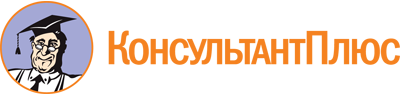 Постановление Администрации Томской области от 22.06.2016 N 204а
(ред. от 17.12.2019, с изм. от 12.09.2022)
"Об определении форм, порядка и сроков общественных обсуждений проектов документов стратегического планирования Томской области"
(вместе с "Положением о формах, порядке и сроках общественных обсуждений проектов документов стратегического планирования Томской области")Документ предоставлен КонсультантПлюс

www.consultant.ru

Дата сохранения: 02.12.2022
 Список изменяющих документов(в ред. постановлений Администрации Томской областиот 28.02.2017 N 69а, от 17.12.2019 N 473а,с изм., внесенными постановлением Администрации Томской областиот 12.09.2022 N 402а)Список изменяющих документов(в ред. постановлений Администрации Томской областиот 28.02.2017 N 69а, от 17.12.2019 N 473а,с изм., внесенными постановлением Администрации Томской областиот 12.09.2022 N 402а)Действие пп. 2 п. 5 приостановлено до 31.12.2022 постановлением Администрации Томской области от 12.09.2022 N 402а.Действие п. 12 приостановлено до 31.12.2022 постановлением Администрации Томской области от 12.09.2022 N 402а.Действие п. 13 приостановлено до 31.12.2022 постановлением Администрации Томской области от 12.09.2022 N 402а.Действие п. 14 приостановлено до 31.12.2022 постановлением Администрации Томской области от 12.09.2022 N 402а.Действие п. 15 приостановлено до 31.12.2022 постановлением Администрации Томской области от 12.09.2022 N 402а.Действие п. 16 приостановлено до 31.12.2022 постановлением Администрации Томской области от 12.09.2022 N 402а.NппСодержание предложений и замечанийРезультат рассмотрения предложений и замечаний (учтено/отклонено/иное)Обоснование отклонения предложений и замечаний для доработки проекта документа стратегического планирования Томской области12...NппСодержание предложений и замечанийРезультат рассмотрения предложений и замечаний (учтено/отклонено/иное)Обоснование отклонения предложений и замечаний для доработки проекта документа стратегического планирования Томской области12...NппСодержание предложений и замечанийРезультат рассмотрения предложений и замечаний (учтено/отклонено/иное)Обоснование отклонения предложений и замечаний для доработки проекта документа стратегического планирования Томской области12...